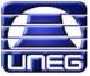 UNIVERSIDAD NACIONAL EXPERIMENTAL DE GUAYANAVICERRECTORADO ACADÉMICOCOORDINACIÓN DE CURRÍCULOPROYECTO DE ADMINISTRACIÓN Y CONTADURÍAProfesor: Francmar  NoriegaMATERIA: Contabilidad IIUnidad: VINVENTARIOSLos inventarios representan las partidas del activo que son generadoras de ingresos para varios tipos de empresas, entre las cuales se encuentran las que tienen actividad de transformación y las que se dedican a la compra y venta de comercialización. Los inventarios en el caso de las empresas comercializadora, se pueden definir como los artículos que se encuentran disponibles para la venta y en el caso de una compañía manufacturera, los productos terminados, en proceso, materia prima y suministro que se vayan a incorporar en la producción.TIPOS DE INVENTARIOS:INVENTARIO DE MERCANCÍA:Están formados por los bienes que adquiere una empresa comercializadora y en los cuales se deben incorporar todos los costos relacionados con la compra o adquisición de dichos bienes.INVENTARIO DE PRODUCTO TERMINADO: Están formados por los bienes que se originan de la transformación de materias primas y la incorporación de otros costos como la mano de obra y costos indirectos de producción. Este tipo de inventarios se origina en empresas con procesos de manufactura o transformación.INVENTARIO DE PRODUCTOS EN PROCESO:Corresponde a costos incorporados en empresas de manufactura y que están formados por los siguientes componentes: materia prima, mano obra y costos indirectos de producción.INVENTARIO DE MATERIA PRIMAEstá constituida por los insumos que han sido adquiridos con el objeto de fabricar o producir bienes y que forman de manera importante el producto terminadoINVENTARIO DE MERCANCÍA EN TRANSITOSon aquellos bienes que han sido comprados y sobre las cuales se tiene la propiedad, pero que a la fecha del balance general, no habían llegado al almacén de la empresa.SISTEMA DE INVENTARIO:INVENTARIO PERIÓDICOINVENTARIO CONTINUO1-INVENTARIO PERIÓDICO: consiste en la toma física o costeo de las unidades de inventario que se tengan al final de un periodo. Se lleva inventario periódico cuando existen muchas unidades de bajo costo unitario, el conteo se lleva a cabo para determinar el saldo final de los inventarios que se reflejaran en el balance general y el valor a llevar al costo de ventas en el estado de resultado.Los asientos contables cuando se utiliza un sistema de inventario periódico:DETERMINACIÓN DEL COSTO DE VENTA:Costo de venta:  +inv. Inicial + Compras + Fletes + Gastos de importación - devoluciones Compra: Mercancía  disponible para la venta - inventa. FinalCosto de Venta2-INVENTARIO CONTINÚO:Se define como un sistema que valora permanentemente dos cuentas: InventariosCosto de ventaPara que esto suceda, cuando se adquiere mercancías se afecta la cuenta de inventario, es decir, no se utiliza la cuenta compra y cada vez que se efectúa una venta, se realizan dos registro, el primero por las ventas y el segundo por el costo de las mercancías vendidas. Los asientos contables cuando se utiliza un sistema de inventario continuo:MÉTODOS DE VALUACIÓN:PROMEDIO MÓVILPEPS: PRIMERO ENTRA-PRIMERO SALE-(FIFO)UEPS: ULTIMO ENTRA – PRIMERO SALE-(LIFO)IDENTIFICACIÓN ESPECIFICA: consiste en asignar directamente los costos a unidades que se encuentran claramente identificadas. Los negocios que deben recurrir a este tipo de valuación, son aquellos que tengan bienes de alto valor como por ejemplo maquinarias, vehículo. Estos métodos son utilizados cuando se aplica el sistema de inventario continuo, ya que bajo este sistema hay que tener los costos actualizados para determinar los inventarios y el costo de venta.Ejemplo:1-COSTO PROMEDIO MÓVIL:2-COSTO PEPS-FIFO:3-COSTO UEPS-LIFO: 741.755DESCRIPCIÓNDEBEHABERCOMPRA DE MERCANCÍA:COMPRA2.000.000     BANCO2.000.000FLETES-GASTO IMPORTACIÓNFLETES EN COMPRA200.000GASTO DE IMPORTACIÓN150.000     BANCO350.000DEVOLUCIÓN-REBAJA EN COMPRA:CUENTAS A PAGAR100.000     DEVOLUCIÓN-REBAJA EN COMPRA100.000DESCRIPCIÓNDEBEHABERCOMPRA DE MERCANCÍA:INVENTARIO DE MERCANCÍA2.000.000     BANCO2.000.000FLETES-GASTO IMPORTACIÓNINVENTARIO DE MERCANCÍA350.000     BANCO350.000DEVOLUCIÓN-REBAJA EN COMPRA:CUENTAS A PAGAR100.000      INVENTARIO DE MERCANCÍA100.000VENTA AL CONTADO:BANCO2.000.000     VENTA2.000.000DETERMINACIÓN DEL COSTO:COSTO DE VENTA1.500.000     INVENTARIO DE MERCANCÍA1.500.000FECHADETALLEUNIDADESCOSTO UNITARIO31-01-03COMPRA1.50031028-02-03VENTA(1.260)70030-03-03VENTA(200)70030-04-03COMPRA1.80031930-05-03VENTA(1.755)70030-06-03COMPRA5.00032530-07-03VENTA(2.800)700FECHADETALLEENTRADASALIDAEXISTENCIAENTRADASALIDASALDOC.U. PROMEDIO31-01-03COMPRA1.5001.500465.000465.00031028-02-03VENTA(1.260)240390.60074.40031030-03-03VENTA(200)4062.00012.40031030-04-03COMPRA1.8001.840574.200586.600318,8030-05-03VENTA(1.755)85559.501,6327.098,37318,8030-06-03COMPRA5.0005.0851.625.0001.652.098,37324,8930-07-03VENTA(2.800)2.285909.710,02742.388,335324,89FECHADETALLEESEXISTENCIAENTRADASALIDASALDOC.U.31-01-03COMPRA1.5001.500465.000465.00031028-02-03VENTA(1.260)240(1.260)390.60074.40031030-03-03VENTA(200)40(200)62.00012.40031030-04-03COMPRA1.800401.800574.200(40)12.400(1.800)574.20031031930-05-03VENTA(1.755)8512.400547.0850(85)27.115031930-06-03COMPRA5.000855.0001.625.000(85)27.115(5.000)1.625.00031932530-07-03VENTA(2.800)2.285(85)27.115(2.715)882.3750(2.285)742.625325FECHADETALLEESEXISTENCIAENTRADASALIDASALDOC.U.31-01-03COMPRA1.5001.500465.000465.00031028-02-03VENTA(1.260)240(1.260)390.60074.40031030-03-03VENTA(200)40(200)62.00012.40031030-04-03COMPRA1.800401.800574.200(40)12.400(1.800)574.20031031930-05-03VENTA(1.755)85559.845(40)12.400(45)14.35531031930-06-03COMPRA5.000855.0001.625.000(40)12.400(45)14.355(5.000)1.625.00031031932530-07-03VENTA(2.800)852.200910.000(40)12.400(45)14.355(2.200)715.000310319325